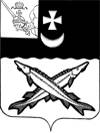 АДМИНИСТРАЦИЯ БЕЛОЗЕРСКОГО МУНИЦИПАЛЬНОГО ОКРУГА ВОЛОГОДСКОЙ ОБЛАСТИП О С Т А Н О В Л Е Н И ЕОт 19.04.2023  №  487В соответствии со ст. 17.1 Федерального закона от 06.10.2003 № 131-ФЗ  «Об общих принципах организации местного самоуправления в Российской Федерации», с частью 3 статьи 21 Федерального закона от 31.07.2020 № 248-ФЗ «О государственном контроле (надзоре) и муниципальном контроле в Российской Федерации»ПОСТАНОВЛЯЮ:Внести в постановление администрации Белозерского муниципального округа Вологодской области от 20.01.2023 № 86 «Об утверждении форм документов, используемых при осуществлении муниципального контроля, не утвержденных приказом Министерства экономического развития Российской Федерации от 31.03.2021 № 151 «О типовых формах документов, используемых контрольным (надзорным) органом»», изменения; дополнив:приложением № 11 – «Типовая форма отчета о проведении профилактического визита» (прилагается);приложением № 12 – «Типовая форма требования об истребовании документов (материалов) пояснений» (прилагается);приложением № 13 – «Типовая форма о невозможности проведения контрольного (надзорного) мероприятия» (прилагается).Настоящее постановление вступает в силу со дня его принятия, подлежит размещению на официальном сайте  Белозерского  муниципального  округа в информационно-коммуникационной сети «Интернет».Глава округа:                                                               Д.А. СоловьевПриложение № 1к постановлению администрацииБелозерского муниципального округаОт 19.04.2023  № 487«Приложение  № 11	к постановлению администрации  Белозерского муниципального  округаот 20.01.2023 № 86(Типовая форма отчета о проведении профилактического визита)Утверждаю «____» _____________ 20__г.(указать дату утверждения задания)____________________________________________________________________________ (указать реквизиты распоряжения об утверждении, должность, подпись, фамилию 
и инициалы должностного лица, утверждающего задание)Отчет о проведении профилактического визита____________________                                                  «____» ___________20 ___ г.       (место составления)__________________________________________________________________________________________________________________________________________________________________________________________________ (наименование органа, осуществляющего муниципальный земельный контроль) 
________________________________________________________________________________________________________________________________ (наименование контроля)Профилактический визит проводил ____________________________________________________________________________________________________________________________________ФИО (отчество при наличии) должностного лица, проводившего профилактический визит, наименование должности)Контролируемое лицо, в отношении которого проведен профилактический визит _______________________________________________________________ _______________________________________________________________ ____________________________________________________________________________________________________________________________________ (наименование контролируемого лица, ОГРН, ИНН, юридический адрес, присвоенная категория риска, ФИО (отчество при наличии) представителя контролируемого лица, присутствовавшего при проведении профилактического визита)Форма проведения профилактического визита ___________________________________________________________________________________________________________________________________ (по месту осуществления деятельности контролируемого лица (указывается адрес) либо в формате видеоконференцсвязи) __________________________________________________________________Обязательность профилактического визита: Да/НетКраткое содержание профилактического визита______________________________________________________________________________________________________________________________________________________________________________________________________ ____________________________________________________________________________________________________________________________________ ______________________________________________________________________________________________________________________________________________________________________________________________________ ______________________________________________________________________________________________________________________________________________________________________________________________________ Рекомендованные контролируемому лицу способы снижения категории риска причинения вреда (ущерба) охраняемым законом ценностям (если такие способы 12 были рекомендованы) ______________________________________________________________________________________________________________________________________________________________________________________________________ _________________________________________________________________________________________________________________________________ Сведения, необходимые для отнесения объектов государственного контроля к категориям риска причинения вреда (ущерба) охраняемым законом ценностям (при их сборе должностным лицом) ______________________________________________________________________________________________________________________________________________________________________________________________________ __________________________________________________________________________________________________________________________________ ________________________________________________________________________________________________ (наименование должности, подпись должностного лица, проводившего профилактический визит, ФИО (отчество при наличии) ____________________________________________________________________________________________________________________________________Отметка о размещении (дата и учетный номер) сведений об отчете о проведении профилактического визита (обязательного профилактического визита) в едином реестре контрольных (надзорных) мероприятий».                                                                                           Приложение № 2к постановлению администрацииБелозерского муниципального округаОт 19.04.2023 № 487«Приложение  № 12	к постановлению администрации  Белозерского муниципального  округаот 20.01.2023 № 86(Типовая форма требования об истребовании документов (материалов) пояснений)____________________                                                  «____» ___________20 ___ г.       (место составления)__________________________________________________________________________________________________________________________________________________________________________________________________ (наименование органа, осуществляющего муниципальный земельный контроль) 
________________________________________________________________________________________________________________________________ (наименование контроля)ТРЕБОВАНИЕоб истребовании документов (материалов), поясненийВ связи с проведением ______________________________________________ в рамках___________________________________________________________(вид контрольного (надзорного) мероприятия, наименование вида регионального государственного контроля (надзора) в соответствии с единым реестром видов федеральногогосударственного контроля (надзора))на основании ____________________________________________________________________________________________________________________________________ (указывается ссылка на решение (приказ) уполномоченного должностного лица контрольного (надзорного) органа о проведении контрольных (надзорных) мероприятий, номер документарной проверки в едином реестре)в отношении _________________________________________________________________ ______________________________________________________________________________________________________________________________________________________________________________________________________ (указываются фамилия, имя, отчество гражданина, индивидуального предпринимателя, наименование организации или юридического лица, их индивидуальный номер налогоплательщика, основной государственный регистрационный номер, адрес организации (ее филиалов, представительств, обособленных структурных подразделений), ответственных за соответствие обязательным требованиям объекта контроля, в отношении которого проводится контрольное (надзорное) мероприятия, присвоенная категория риска (при наличии))Истребовать у ______________________________________________________в срок ______________________следующие документы (материалы), пояснения_______________________________________________________________ (указывается наименование контролируемого лица, срок предоставления документов (материалов), пояснений, наименование документов (при наличии указываются реквизиты или иные индивидуализирующие признаки документов))В соответствии с частями 1-3 статьи 80 Федерального закона от 31.07.2020 № 248-ФЗ «О государственном контроле (надзоре) и муниципальном контроле в Российской Федерации» (далее – Федеральный закон № 248-ФЗ) истребуемые документы направляются в контрольный (надзорный) орган в форме электронного документа в порядке, предусмотренном статьей 21 Федерального закона 248-ФЗ, за исключением случаев, если контрольным (надзорным) органом установлена необходимость представления документов на бумажном носителе.  Документы могут быть представлены в контрольный (надзорный) орган на бумажном носителе контролируемым лицом лично или через представителя либо направлены по почте заказным письмом. На бумажном носителе представляются подлинники документов либо заверенные контролируемым лицом копии. Тиражирование копий документов на бумажном носителе и их доставка в контрольный (надзорный) орган осуществляются за счет контролируемого лица. По завершении контрольного (надзорного) мероприятия подлинники документов возвращаются контролируемому лицу. В случае представления заверенных копий истребуемых документов инспектор вправе ознакомиться с подлинниками документов. Одновременно уведомляю Вас о том, в соответствии с ч. 4 ст. 14.28 Кодекса Российской Федерации об административных правонарушениях непредставление лицом, деятельность которого связана с привлечением денежных средств граждан и юридических лиц для строительства (создания) многоквартирных домов и (или) иных объектов недвижимости, в установленный срок в орган, осуществляющий региональный государственный контроль (надзор) в области долевого строительства многоквартирных домов и (или) иных объектов недвижимости, сведений и (или) документов, которые необходимы для осуществления указанного регионального государственного контроля (надзора) и перечень которых устанавливается органами государственной власти субъектов Российской Федерации, а равно представление таких сведений и (или) документов не в полном объеме или недостоверных сведений - влечет наложение административного штрафа на должностных лиц в размере от десяти тысяч до двадцати пяти тысяч рублей; на юридических лиц - от двухсот пятидесяти тысяч до пятисот тысяч рублей. Кроме того, статьей 19.4.1 Кодекса Российской Федерации об административных правонарушениях предусмотрена административная ответственность за воспрепятствование законной деятельности должностного лица органа государственного контроля (надзора). Приложение: (при наличии). ______________________________________________________________(должность, фамилия, инициалы руководителя, заместителя руководителя органа регионального государственного контроля (надзора), иного должностного лица, принявшего решение (приказ) о проведении внеплановой документарной проверки)                                                                                       _______________________                                                                                                                                                   (подпись) ____________________________________________________________________________________________________________________________________(фамилия, имя, отчество и должность должностного лица, непосредственно подготовившего проект решения (приказ), контактный телефон, электронный адрес (при наличии)Требование о предоставлении документов (материалов) получил: ____________________________________________________________________________________________________________________________________  (фамилия, имя, отчество, должность руководителя или иного уполномоченного представителя контролируемого лица)_____________________________________________________________________________________________«___» __________ 20__ г.  ____________________ __________________________________________________________________Отметка о размещении (дата и учетный номер) сведений о документарной проверке в едином реестре контрольных (надзорных) мероприятий *В случае несогласия с настоящим решением (приказом) Вы можете обжаловать его в течение 30 календарных дней со дня получения информации о принятии обжалуемого решения (статья 40 Федерального закона «О государственном контроле (надзоре) и муниципальном контроле в Российской Федерации») с использованием единого портала государственных и муниципальных услуг (функций), перейдя по ссылке https://knd.gosuslugi.ru/».                                                                        Приложение № 3к постановлению администрацииБелозерского муниципального округаОт  19.04.2023  № 487«Приложение  № 13	к постановлению администрации  Белозерского муниципального  округаот 20.01.2023 № 86Типовая форма о невозможности проведенияконтрольного (надзорного) мероприятия)О внесении изменений в постановление администрации округа от 20.01.2023 № 86.(указывается наименование контрольного органа)от «___» ___________ 20__ г., (дата составления)(место составления)Акт о невозможности проведения контрольного (надзорного) мероприятия № ___Должностным лицом (должностными лицами)__________________________________________________________________________________________________________________________________________ (должность, фамилия, инициалы должностного лица, уполномоченного на проведение контрольного (надзорного) мероприятия)на основании_____________________________________________________________________ (дата и номер решения (приказа) о проведении контрольного (надзорного) мероприятия)по адресу/адресам _____________________________________________________________________(место проведения контрольного (надзорного) мероприятия) _____________________________________________________________________ должно быть проведено ____________________________________ контрольное (надзорное) мероприятие __________________________________________________________________________________________________________________________________________ (наименование вида контрольного (надзорного) мероприятия) в отношении_____________________________________________________________________ _____________________________________________________________________  (указываются фамилия, имя, отчество (при наличии) гражданина, индивидуального предпринимателя, наименование организации или юридического лица, их индивидуальный номер налогоплательщика, основной государственный регистрационный номер, адрес организации (ее филиалов, представительств, обособленных структурных подразделений), ответственных за соответствие обязательным требованиям объекта контроля, в отношении которого проводится контрольное (надзорное) мероприятие, присвоенная категория риска)Дата и время проведения контрольного (надзорного) мероприятия: «____» ________ 20__ г. с __ час. __ мин. до __ час. __ мин. Продолжительность _____________________________________________________________________Общая продолжительность контрольного (надзорного) мероприятия: _____________________________________________________________________ (рабочих дней/часов)Причины невозможности проведения контрольного (надзорного) мероприятия: __________________________________________________________________________________________________________________________________________ (указание причин невозможности проведения контрольного (надзорного) мероприятия, (отсутствие контролируемого лица по месту нахождения (осуществления деятельности); фактическое неосуществление деятельности контролируемым лицом; иные действия (бездействие) контролируемого лица) В ходе проведения контрольного (надзорного) мероприятия установлено: __________________________________________________________________________________________________________________________________________(описание хода проведения контрольного (надзорного) мероприятия, фактических обстоятельств, являющихся причиной невозможности его проведения или завершения, фактически проведенные контрольные (надзорные) действия, информация об их результатах) После составления акта о невозможности проведения контрольного (надзорного) мероприятия уполномоченное должностное лицо на проведение контрольного (надзорного) мероприятия вправе: - совершить контрольные (надзорные) действия в рамках данного контрольного (надзорного) мероприятия в любое время до завершения проведения контрольного (надзорного) мероприятия, предусматривающего взаимодействие с контролируемым лицом. Прилагаемые к акту документы, подтверждающие невозможность проведения контрольного (надзорного) мероприятия (при наличии): _____________________________________________________________________ _____________________________________________________________________Должностное(ые) лицо(а) органа, осуществляющего региональный государственный контроль (надзор): __________________________________________________________________________________________________________________________________________ (подпись)                                                    (фамилия, инициалы, должность) __________________________________________________________________________________________________________________________________________(подпись)                                                    (фамилия, инициалы, должность)Контролируемое лицо, представитель контролируемого лица:__________________________________________________________________________________________________________________________________________ (подпись)                                         (фамилия, инициалы, должность, реквизиты доверенности)Отметка о размещении (дата и учетный номер) сведений о документарной проверке в едином реестре контрольных (надзорных) мероприятий * Отметка о направлении решения в электронном виде (адрес электронной почты), в том числе через личный кабинет на специализированном электронном портале * В случае несогласия с настоящим решением (приказом) Вы можете обжаловать его в течение 30 календарных дней со дня получения информации о принятии обжалуемого решения (статья 40 Федерального закона «О государственном контроле (надзоре) и муниципальном контроле в Российской Федерации») с использованием единого портала государственных и муниципальных услуг (функций), перейдя по ссылке https://knd.gosuslugi.ru/».